Разработка классного часа «Символы РОССИИ»для учащихся начальных классовЦель разработки - познакомить образовательное сообщество с опытом использования электронных образовательных ресурсов, разработанных в рамках федеральных программ и находящихся в открытом доступе в сети Интернет, повысить эффективность использования ЭОР при проведении классных часов в школе.Задачи разработки: - продемонстрировать практическое применение ЭОР при проведении классных часов и внеклассных мероприятий;- продемонстрировать формы организации деятельности учащихся на классном часе с использованием ЭОР.ЦЕЛИ: дать ученикам начальное представление о понятиях «гимн», «герб», «флаг»; рассказать о современной государственной символике, о преемственности в ней; познакомить с историей Государственного герба России; закрепить основные исторические понятия и термины; развивать интерес к истории России, воспитывать чувство гордости и патриотизма за свою страну.Оборудование урока:Запись песни “С чего начинается Родина” Изображение герба, флага. Слова и музыкальная запись государственного гимна. Увеличенное изображение Георгия Победоносца. Мультимедийная презентация (см. «Символы РОССИИ»). Проектор, экран, ЭОР по теме классного часа. ХОД КЛАССНОГО ЧАСА1. Звучит песня “ С чего начинается Родина”.Вступительная беседа учителя.- Дети, как называется государство, в котором мы живём? (Россия)Что для нас — Россия? Как мы называем страну, где мы родились? (Родина.Отечество)РАЗМИНКА1. Какие народы живут в России?2. Как называется праздник 12 декабря?З. Что такое Конституция?4. Какие права и обязанности есть у граждан России?5. Какие символы имеет наша страна?6. Столица нашей страны?7. Зачем нужна стране символика?8. Из чего она состоит?9. Зачем нужен герб?10. Зачем нужен флаг?11. Где можно увидеть изображение флага и герба в России?12. Вспомните пословицы и поговорки о родной земле?(« Берегите землю родимую, как мать любимую», «Всякому мила своя сторона»)2. Символы государства.Каждый человек, живущий на нашей планете, испытывает чувство гордости за свою Родину, свой народ и страну, свою землю и её историю. А олицетворяют родную землю её символы.Символы – это условные знаки или изображения, имеющие для человека или целого народа очень важное значение. Символы вызывают у нас определённые представления.- Какие символы в нашей стране вы знаете? (флаг, гимн, герб)- Когда сложились современные символы России?Каждый государственный символ имеет свою историю. Однако практически все были признаны официальными символами сравнительно недавно – в течение последнего десятилетия. Эти символы закреплены Основным Законом нашей страны – Конституцией. Обеспечивает выполнение Конституции на территории страны глава государства. В Российской Федерации это Президент.- Кто Президент нашей страны?Символом президентской власти является штандарт (флаг) Президента. Он поднимается в месте пребывания главы государства.Все страны мира имеют свои государственные символы. Отличаются они друг от друга и своим видом, и своим значением. К государственным символам всех стран надо относиться с уважением, чтить их. Посягательства на герб и флаг во всех странах мира воспринимается как знак неуважения и враждебности к стране, её населению.- А теперь давайте познакомимся с государственными символами современной России, узнаем, что они обозначают.3. Государственный Герб.- Дети, кто знает значение слова «герб»?- Что означает слово герб, когда и для чего возникли гербы?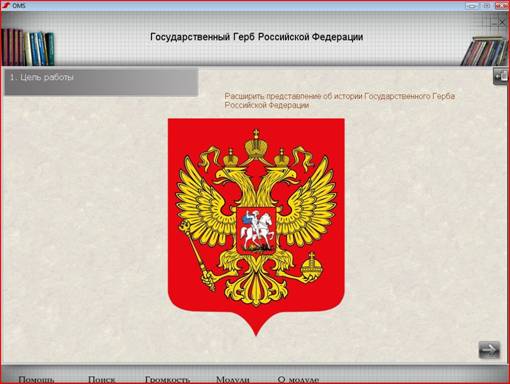 Сообщение ученика. Понятие «герб» происходит от немецкого слова «наследство или наследие» и является знаком отличия, важнейшей эмблемой государства, города, области, а также отдельных лиц и родов.- Где помещается его изображение?Сообщение ученика. Гербы появились давным-давно в зарубежных странах. Это был отличительный знак рыцарей. Служил он для того, чтобы можно было отличить друг от друга закованных в железные доспехи воинов. Такой символ появился на рыцарских щитах. Герб являлся знаком рода и его воинских доблестей.У любого государства и почти у всех городов есть свой отличительный знак. Такой знак мы называем «герб». Герб изображается на флагах, монетах, печатях, на государственных документах.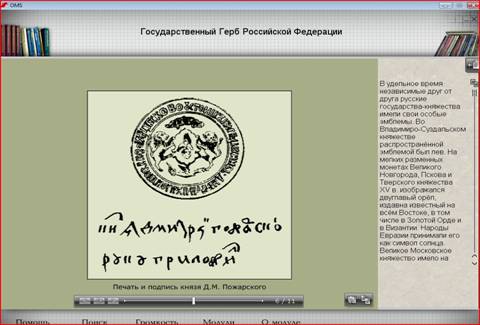 Герб есть и у нашей Родины - России.- Посмотрите на герб и скажите, очертание какого старинного вооружения напоминает герб? (щит)- Послушайте описание герба (Используется информационный модуль http://eor. ***** «Государственный Герб Российской Федерации », и заранее подготовленные сообщения учащихся): в поле красного щита расположен золотой двуглавый орел. В лапах орла скипетр и держава. Скипетр - это жезл, символ власти. Он украшен резьбой и драгоценными камнями. Держава - это золотой шар с крестом наверху. Корона, скипетр и держава когда-то служили знаками царской власти. Теперь у нас царя нет. Сегодня они напоминают нам о прошлом нашей страны и символизируют независимость России от других государств. На груди орла красный щит с изображением Святого Георгия, колющего змея. Наш современный герб очень древний. Ему уже более 500 лет.- Где мы можем увидеть изображение герба?Например, он изображён на пограничных столбах, символизируя, что тут начинается территория нашего государства. Его мы видим на монетах. Печатью с изображением герба скрепляются все важные документы.а) Святой Георгий Победоносец (подготовленный ученик)- Как называют всадника, изображённого на гербе? Что вы о нём знаете?Изображение всадника, пронзающего копьём змея, мы называем Святым Георгием Победоносцем (просмотр мультимедийной презентации), и это изображение напоминает об одном из самых известных его подвигов. Издавна на Руси почитали Святого Георгия Победоносца. В качестве иллюстрации можете использовать репродукцию иконы Чудо Георгия о змии. На Руси его именем называли детей - оно известно в двух вариантах Егор и Юрий.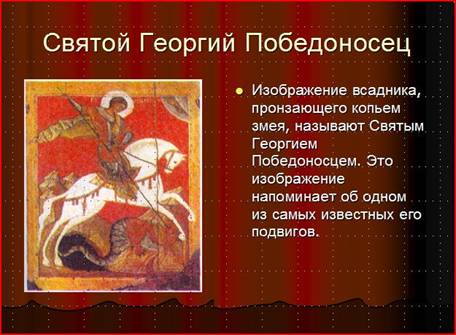 Согласно легенде, некогда в Палестине жила прекрасная царевна. Но в окрестном озере завелся страшный змий, которому горожане должны были отдать царевну на съедение. Однако воин по имени Георгий, который был христианином, победил чудовище и спас девушку. Он пронзил чудовище копьём, а конь растоптал змея. Царь - отец девушки и его подданные воочию убедились в силе христианской веры и крестились. Позже Георгий был признан святым, а его почитание распространилось во многих странах.В России святой считался покровителем воинов и землепашцев. Теперь изображение всадника на белом коне, поражающего копьём змея, является гербом, то есть отличительным знаком Москвы — столицы России.Таким образом, на Гербе России изображен христианский воин. Он олицетворяет добро и добродетель. Он убивает копьём чёрного змия — символ зла.б) Двуглавый орёл- Расскажите о другой составной части современного герба России, двуглавом орле.- На гербе мы видим изображение орла. Чем оно необычно? (у орла две головы)Две головы орла символизирует единство страны: он как бы смотрит одновременно на Запад и Восток- Крылья орла подняты - почему? (орёл показывает свою силу и мощь, чтобы все знали, что Россия — могучая страна).4. Государственный ФлагДалее учитель предлагает рассмотреть изображение флага России и прослушать информационный модуль «Государственный Флаг Российской Федерации» http://eor. *****Наш флаг имеет прямоугольную форму и состоит из трёх горизонтальных полос.- Кто из вас знает, как иначе называется флаг? (Знамя).Эти слова означают одно и то же, только слово знамя славянское, а флаг - голландское. Раньше на Руси знамя называли стягом. Знамена появись ещё в древности -они были у многих древних народов. Раньше в битвах знамёна имели большое значение, поскольку указывали местонахождение военачальников и отдельных отрядов.- Какие цвета вы видите на нашем флаге? (Белый, синий, красный).Эти цвета не случайно появились на нашем флаге. Белый цвет означает мир, чистоту, синий - небо, верность и правду, красный — храбрость. Все три цвета издавна использовались в народных костюмах. Из белого, синего, красного полотна шили рубахи, женщины носили сарафаны красного и синего цвета.- Когда поднимают флаг? (Под флагом солдаты идут в бой, чтобы защитить свою родину. Флаг поднимают во время спортивных соревнований в случае победы наших спортсменов. Его вывешивают на улицах и зданиях во время торжественных праздников).Мы должны гордиться нашим флагом - ему уже более трёхсот лет!5. Государственный Гимн.- О каком символе России мы ещё не поговорили (Гимн).- А вы знаете, что такое гимн?Гимн — это торжественная песня или просто мелодия. Она исполняется в особых, торжественных случаях — каких? Мы уже говорили, что гимн исполняется в случае победы наших спортсменов на международных соревнованиях. Зачем же это делают? Тем самым выражается уважение к стране, из которой происходит спортсмен. Но гимн мы слышим и в других случаях: в дни торжественных праздников, собраний, когда производятся парады. Когда исполняется гимн, люди встают, мужчины должны снять головные уборы.Прослушайте музыкальную запись и прочтите текст гимна.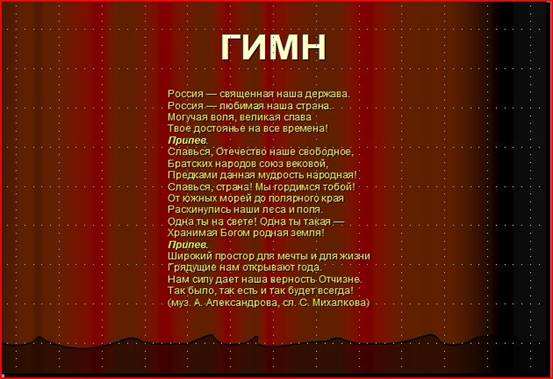 Наш гимн величествен, в его словах прославляется наша родина — Россия (обратите внимание учеников на конкретные слова гимна, подтверждающие эту идею). Наш гимн значительно моложе флага и герба. Однако и он имеет свою историю. Музыке гимна уже более 50 лет.5. Подведение итогов.- О чём шла речь на классном часе?- Что самое главное вы поняли сегодня?- Перечислите символы нашего государства?- Что обозначают цвета нашего флага?- Когда поднимают флаг?- Где мы можем увидеть изображение герба?- Кто является автором слов и музыки к гимну?Использованная литература.1. Серов Б. Н Поурочные разработки по курсу «Государственная символика»: Гимн. Герб. Флаг. – М.: ВАКО, 2004.2. Интернет-ресурсы: http://eor. *****